Domácí práce pro žáky třídy 6.A/ 6.B na období od 27. 4. - 30. 4. 2020Předmět: Německý jazykPedagog: Mgr. Sylvie Hudcová----------------------------------------------------------------------------------------------------------------------------Guten Tag, Schüler!1)Oprav si v sešitu a PS následující cvičení, která byla postupně zadávána.    2)Stále si opakuj na www.klett.cz    Víc nic,    Auf Wiedersehen!    Sylvie HudcováPřeklad – zadaný 13.3.Hallo, wie geht´s?Hallo, danke, gut.Wie heiβt du? Petra.Wo wohnst du? Ich wohne in Jedovnice, das ist Tschechien .Wie alt bist du? Ich bin zwölf Jahre alt.Auf Wiedersehen, Frau Köster. Hallo, Pavel.Ich bin aus Deutschland.Bist du aus Österreich?Er ist aus Polen.Er wohnt in Blansko.Petra ist (kommt) aus der Schweiz.Ich komme (bin) aus Tschechien.Překlad – zadaný 23.3.Wie findest du Ewa Farna?Wie findest du die Gruppe Kryštof?Ich finde Lucie Bílá gut.Nein, ich mag Kryštof nicht.Ich  mag  Ballett.Magst du Fuβball?Er mag das Kino.Překlad – zadaný 30.3.Wie findest du Ballett?Ich finde Fuβball super.Magst du Musik? Ja, ich mag.Er spielt Gitarre.Ich spiele Schach.Du spielst Flöte.Spielst du Schlagzeug?Spielt der Vati Fuβball?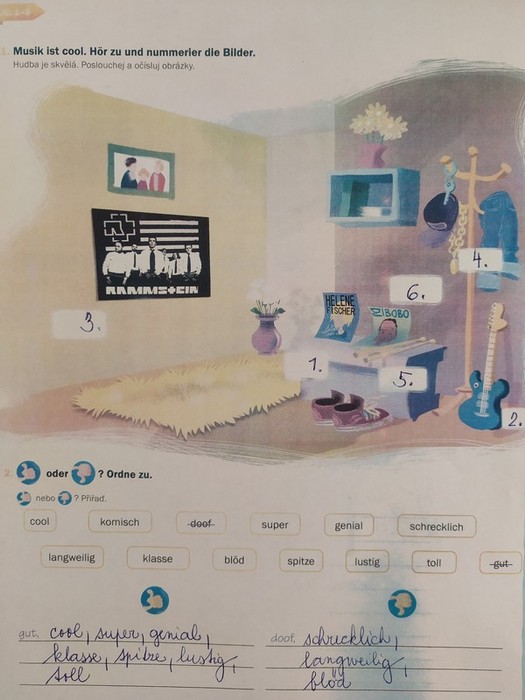 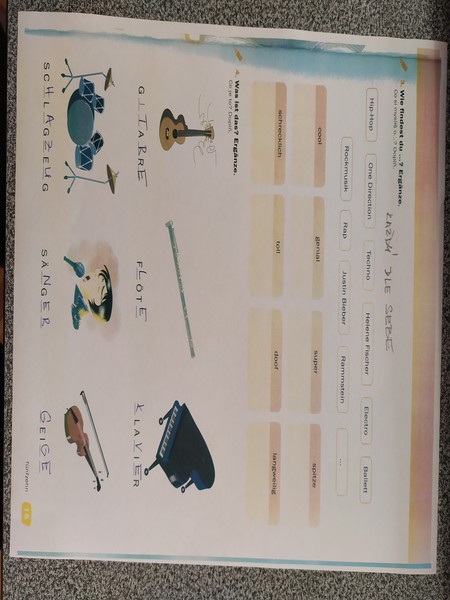 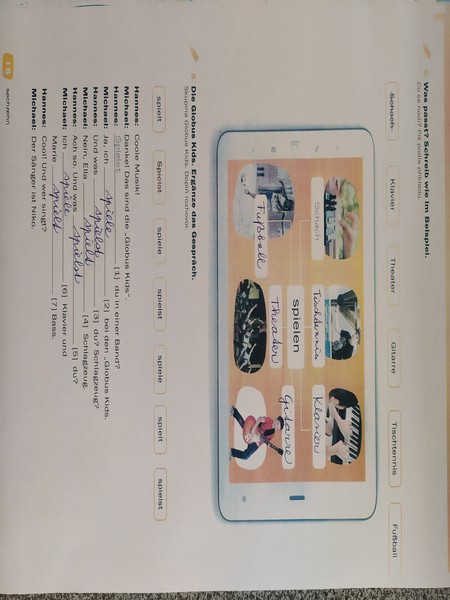 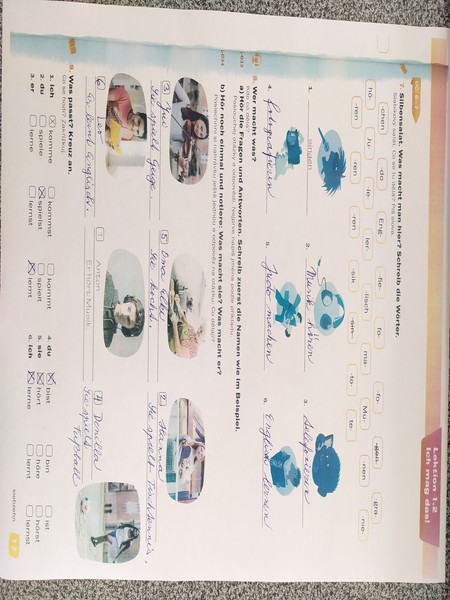 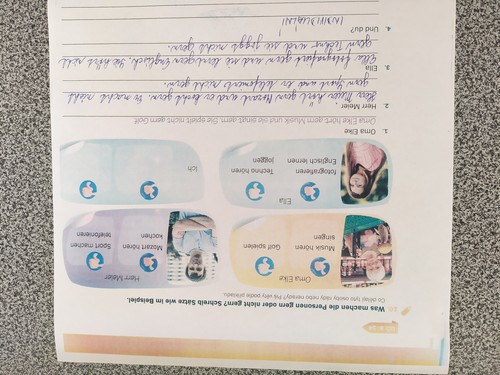 